Weekly Educational Options From the Ministère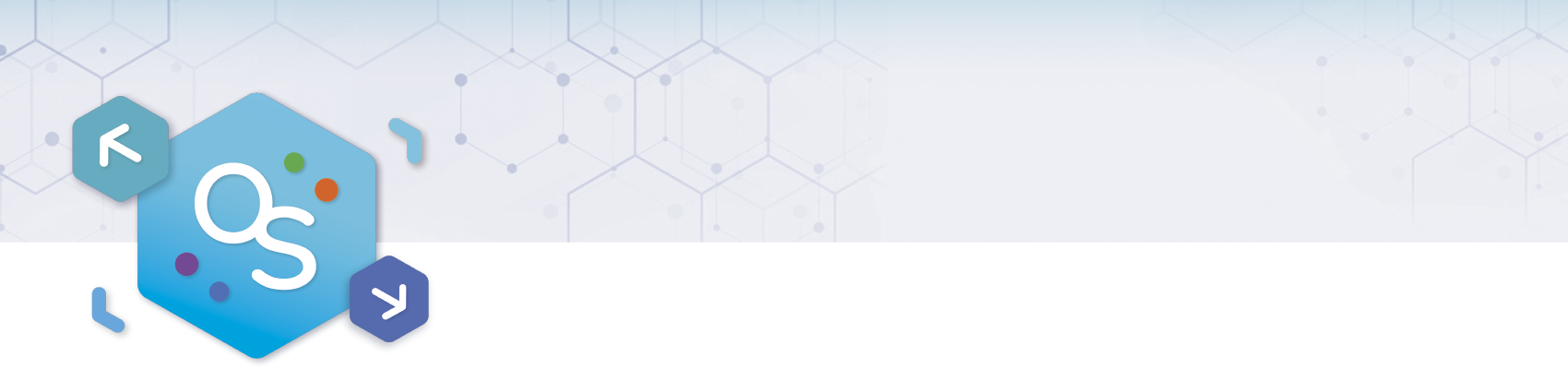 secondary IIWeek of May 4, 2020Table of ContentsWhere Children Sleep	2BINGO LECTURE	3Riddled with Questions	7Appendix A: Prince Aldo’s Escape	8Appendix B: Solutions	10Bird Beaks	11Appendix 1: Materials & Procedure	13Appendix 2: Data Collection	16Learn About Healthy Eating and Get Moving!	17Painter’s Tape Art	19Challenging Gender Stereotypes (Part 1: Be a Man)	20World on Your Plate	21English Language ArtsWhere Children SleepInformation for studentsThe following photos were taken by James Mollison and can be found in his book, Where Children Sleep or on his website:  https://www.jamesmollison.com/where-children-sleepMollison wanted to represent children from around the world and he realized that photos of their bedrooms could tell a lot about their lives, interests, personalities and realities.Choose two of the photos from the website, and write a paragraph comparing and contrasting the children’s bedrooms.  You may use the following questions: 1-Which of the photographs interested or surprised you most? Why? 2-What questions did those photos raise for you? 3-What can these photos tell you about the lives of the people pictured? 4-What do you think they can’t tell you? Adapted from:https://learning.blogs.nytimes.com/2011/09/26/what-we-eat-where-we-sleep-documenting-daily-life-to-tell-stories/ Materials requiredDevice with Internet access (optional)Writing materialsFrench as a Second LanguageBINGO LECTUREInformation for studentsVoici un choix d’activités qui comporte des textes à lire, à voir et à entendre.  Tu dois faire un bingo en faisant les activités proposées sur une même ligne verticale, une même ligne horizontale ou une ligne diagonale (voir annexe.)Au total, tu dois faire un minimum de quatre ou cinq activités pour réussir un bingo.  Si tu veux, tu peux faire plus de cinq activités.Pour chacune des activités, note dans le tableau ce que tu as compris à propos du thème, du message et de l’histoire.Pour aller plus loin : Apprécie et réagis aux textes en répondant aux questions suivantes dans le tableau. N’oublie pas de justifier tes réponses en te référant aux textes. Explique « pourquoi » en donnant un exemple. Exemple de questions : Qu’as-tu compris de chacun des textes?Quel était le message de l’auteur?Qu’as-tu aimé dans le texte?Quel texte as-tu préféré? Quel est ton coup de cœur?Lequel as-tu le moins aimé?  Lequel était plus difficile à comprendre?  Quel texte recommanderais-tu à tes amis?À partir des réponses aux questions précédentes, présente les textes que tu as lus, vus ou entendus à quelqu’un de ton entourage.  Qu’en pense-t-il?  Aime-t-il le même texte que toi?Materials requiredDevice with Internet accessBINGO sheet with linksPaper and pencilFrench as a Second Language
Textes lus (écrits) :Recette de biscuits : https://www.ricardocuisine.com/recettes/4567-biscuits-moelleux-aux-brisures-de-chocolat RDS : https://www.rds.ca/Editionsmagriffe texte pdf: https://www.editionsmagriffe.ca/m-bibliogriffe-7e-agrave-la-9e-anneacutee--cycle-1-du-secondaire.htmlMagazine Astérix : https://www.asterix.com/wp-content/uploads/2020/04/Magazine_Asterix_Avril_01.pdfType de lecteur : https://www.agol.ca/quiz/Sac d’école virtuel CEC : https://mazonecec.com/applicationBD à lire : https://www.dargaud.com/Le-Mag/Actualites/Restezchezvous-On-vous-offre-de-la-lecture-gratuite-%21-2-nouvelles-BDTextes entendus (audio) :Editionsmagriffe audio : https://www.editionsmagriffe.ca/m-bibliogriffe-7e-agrave-la-9e-anneacutee--cycle-1-du-secondaire.htmlChanson culture à l’école 2017: https://www.youtube.com/watch?v=aX402Q8TojwChanson culture à l’école 2018: https://www.youtube.com/watch?v=ebPGpA4y9psChanson culture à l’école 2019 : https://www.youtube.com/watch?v=O30Q4_0xMAATextes vus (vidéo):Booktubeur : http://livre-toi.ca/Conseil de famille : https://zonevideo.telequebec.tv/a-z/519/conseils-de-familleMaj de Radio-Canada : https://ici.radio-canada.ca/jeunesse/maj?gclid=CJ6k6-uX_OgCFWMCiAkddUkOKATéléquébec, le slam c’est quoi : https://enclasse.telequebec.tv/contenu/1590French as a Second LanguageFrench as a Second LanguageTéléquébec en classe : https://enclasse.telequebec.tv/recherche?a=2TABLEAUlMathematicsRiddled with QuestionsInformation for studentsThis activity is made up of two parts. Both parts can be found in Appendix A.In Part A, you will use a cypher to solve three riddles. To use the cypher, you must match equivalent algebraic expressions.In Part B, you will use the riddles from Part A to determine the combination of a lock.Materials requiredAppendix APencilMathematicsAppendix A: Prince Aldo’s EscapePart A:Prince Aldo is being held captive by Riddler, the clever sorcerer. In order to save Prince Aldo from captivity, you must first get past the gatekeeper by solving three riddles that hold the code to unlock the door. In order to solve the riddles, you must simplify each algebraic expression and write the matching letter in the blank above the answer.Riddle 1: What is it that you cannot hold even for ten minutes, even though it is lighter than a feather?_______    _______    _______    ______________    _______    _______    _______    _______    _______ Riddle 2: What gets sharper the more it is used?_______     _______     ______________     _______     _______     _______     _______MathematicsRiddle 3: I have no doors, but I have keys. I have no rooms, but I do have a space that you can enter but never leave. What am I?   A______________    _______    _______    _______    _______    _______    _______    _______Part B:The letter B in each of the three riddles holds the three numbers that open the combination lock on the gate door.If , determine the numerical value of the letter B in each riddle. This will give you the three numbers to the combination lock to finally free Prince Aldo.The combination lock numbers are ________, _________, __________MathematicsAppendix B: SolutionsPart ARiddle 1      Y                O                U               R         _______    _______    _______    _______      B                 R               E                A               T                H_______    _______    _______    _______    _______    _______ Riddle 2    T                   H                E   _____     _______     _______     B                  R                 A                 I                N _______     _______     _______     _______     _______Riddle 3    A_______       K               E                Y                B               O                A              R                D      _______    _______    _______    _______    _______    _______    _______    _______Part B                                                                     19                 41                    72The combination lock numbers are   ________,    _________,     Science and TechnologyBird BeaksInformation for studentsPlants and animals survive in their environment by adapting. There are two main types of adaptations: physical and behavioural. Physical adaptations refer to the physical features of an organism (e.g. bird beak).Behavioural adaptations are those actions that organisms do in order to survive (e.g. migration).Bird beaks are an interesting physical adaptation. This adaptation allows birds to survive in their habitat. From the short, curved, and pointed beak of an owl to the long and very slender beak of a hummingbird, each beak serves a specific purpose. In this activity, you will use household items to test how each bird beak has adapted to the specific habitat in which the bird lives.Step 1: Read the procedures in Appendix 1. In your science journal, predict which “beak” (tool) will be the most useful with which “food” item for each of the 5 experiments.Step 2: Collect your materials and do all 5 experiments in Appendix 1. Make sure that you jot down all your findings. (You may choose to use the table found in Appendix 2.)Step 3: Construct a bar graph of the amount of “food” each “beak” (tool) puts into the “bird’s stomach” (cup).Step 4: Now that you have tested all of your “beaks”, check the data you collected against your predictions. Were you correct? Step 5: Which birds have beaks that were like your tools? What do these birds eat? Where do these birds live? Does the data you collected by modelling bird beaks and different types of food make sense? To help investigate further, you may wish to click on the following links: Hinterland, DKfindout, and Backyard Nature.Science and TechnologyMaterials requiredScience and TechnologyAppendix 1: Materials & ProcedureMaterials requiredFor these experiments, you will need the following items:Tools representing the beak: Straw, Pliers, Tweezers, Toothpicks5 Cups representing the bird’s stomach (1 per experiment)An instrument to be used as a timer (phone, oven timer, watch etc.)Water (representing food item), vaseMarshmallow (representing food item), thread, needleSunflower seeds (representing food item), bowlApproximately 1 m of string (representing food item), scissors, bowl, soilCandy (e.g. gummy bears, fish candy) (representing food item), bowl, waterProcedureScience and TechnologyScience and TechnologyAppendix 2: Data CollectionPhysical Education and HealthLearn About Healthy Eating and Get Moving! Information for studentsActivity 1: Learn about the Canada Food Guide Watch this video (1 min 51 sec), then explore the food guide website.Answer these questions:What are the three types of food that should make up most of your meals?What beverage does the food guide encourage you to choose most often?Overall, do half of your meals and snacks consist of fruits and vegetables? Can you think of ways to increase the amount of fruits and vegetables you eat? Check out the recipe section on the food guide website for snack ideas. Activity 2: Get moving! Have you ever heard of Poi or seen it being performed? Watch this video for an introduction to Poi.Make your own homemade Poi. This video will teach you three easy methods.Try the movements/challenges suggested in the following videos:Video: Challenge 1 – The one-handed wheelVideo: Challenge 3 – The one-handed helicopterPlaylist: Discover the exciting challenges of the art of poiIf you have safety googles, wear them to protect your eyes. If you are up for practicing your French and want to explore more activity ideas, visit the Reste actif! website.Required materialsDepending on the video instructions and the type of Poi you chose to makePhysical Education and HealthARTSPainter’s Tape ArtInformation for studentsSometimes a painting is special for what is not painted. Sometimes it is the negative space that truly tells a story or showcases the design.In this activity, you will first create your design or picture with painter’s tape and then add paint to finish the project.Materials requiredWatercolour paper or canvas (if available)Watercolour paintsPainter’s tapePaint brushInstructionsUse painter’s tape to create a design on watercolour paper or canvas (if available)Select any design, but make sure some detail is presentAfter the tape has been placed firmly on the paper, you may paint around the tapeBe creative in mixing colours and creating an interesting array of coloursAllow paint to dry completely before carefully removing all tape, leaving the designAdd small shading or details to the design if desiredEthics and Religious CultureChallenging Gender Stereotypes (Part 1: Be a Man)Information for studentsThe media has an enormous impact on our interests, behaviors, and aspirations. This week’s activity is about challenging stereotypes of masculinity and reflecting on how gender is portrayed in the media. Watch the trailer from the film The Mask you Live In. If you are interested in watching the complete documentary the link is provided below.Write a short reflection on the video. Consider some of the following questions in your reflection: What have you learned? What does it mean to ‘be a man’? What are some common stereotypes about boys? What impact can these stereotypes have on romantic relationships? What are some qualities about yourself you are most proud of? Materials requiredPaper, pen or pencil, Device with Internet accessShort trailer for the film (required) https://www.youtube.com/watch?v=PaIna_k8Ne0If you are interested in watching the complete documentary: https://www.youtube.com/watch?v=I1OI9B0VSlAIf you are interested in learning more about The Representation Project:http://therepresentationproject.org/about-us/GeographyWorld on Your PlateInformation for studentsWe don’t always stop to notice where our food comes from, but behind everything we eat, there is a very large food industry hard at work making sure that there is food in the stores and on our plates. Where does all this food come from?In this activity, you will be looking at labels and packaging to find the origin of food items. Everything we eat, from unprocessed fruit, vegetables, meat and fish, to prepared foods such as soups, crackers and cookies, comes from somewhere.Look closely at the packaging a food item comes in. You should be able to find the name of the company that produced the food item and where it is from.To keep track of where your food comes from, you can use the template provided below or create your own recording method. Feel free to be creative by adding drawings, flags or logos!The activity can be done for one or more meals. If you or someone else at home makes a recipe, you can adapt this activity by finding out where all the ingredients come from.After you have completed the activity, you will be more aware of where your food comes from and the major role the food industry plays in the economy of certain regions. Ask yourself what you have learned about where your food comes from. You could also try to look up where these places are in Québec, Canada or elsewhere in the world. You could even draw a map and put the items you found on that map to get a visual sense of where your food comes from.If possible, share your work with your teacher or your school!Materials requiredUseful resources, depending on personal preferences and availability:device with Internet access for maps (not essential)writing and drawing materials (paper, pencils, coloured pencils, etc.)food labels from food containers or packaging, stickers on fruit and vegetables)Information for parentsThe best things your child can do are: read every day, write every day and talk every day.You may choose to discuss the photos with your child and share your observations.Information for parentsHelp your child find the links.Read the instructions to your child, if necessary. Ask your child about what they learned or discovered through the readings.  Information for parentsHelp your child find the links.Read the instructions to your child, if necessary. Ask your child about what they learned or discovered through the readings.  Information for parentsHelp your child find the links.Read the instructions to your child, if necessary. Ask your child about what they learned or discovered through the readings.  Information for parentsHelp your child find the links.Read the instructions to your child, if necessary. Ask your child about what they learned or discovered through the readings.  Information for parentsHelp your child find the links.Read the instructions to your child, if necessary. Ask your child about what they learned or discovered through the readings.  Information for parentsHelp your child find the links.Read the instructions to your child, if necessary. Ask your child about what they learned or discovered through the readings.  BINGOOLis un texte de ton choix en français à voix haute.Suis la recette pour faire des biscuits: biscuits aux brisures de chocolatÉcoute une capsule audio tout en lisant le texte sur : editionsmagriffeLis une BD à ton choix : BD à lireLis un texte de ton choix à quelqu’un de ton entourageLis un texte de ton choix à quelqu’un de ton entourageÉcoute la chanson de culture à l’école de 2019 : Nous avons marchéLis un livre en français que tu as chez toiRegarde un épisode de la série : conseil de familleLis un texte de ton choix à voix haute et enregistre-toi. Écoute-toi pour améliorer ta prononciation.Regarde une capsule vidéo de ton choix sur : Maj de Radio-CanadaRegarde une capsule vidéo de ton choix sur : Maj de Radio-CanadaLis un article de sport ou regarde un reportage sur : rdsRegarde la vidéo sur le site de téléquébec : le slam, c'est quoiJ’      lire!Écoute la chanson de culture à l’école de 2018 : Le monde est à nousQuel type de lecteur es-tu? Lis et réponds au sondage suivant : type de lecteurQuel type de lecteur es-tu? Lis et réponds au sondage suivant : type de lecteurLis le magazine du mois d’avril de : AstérixRegarde la version d’un film en français (avec les sous-titres en français ou non).Écoute la chanson de culture à l’école de 2017 : Plus hautConfigure ton jeu vidéo en françaisRegarde une capsule vidéo de ton choix su téléquébec en classe : téléquébec en classeRegarde une capsule vidéo de ton choix su téléquébec en classe : téléquébec en classeLis une revue, un magazine ou journal en français.Lis une histoire à un enfant de ton entourage : lecture virtuelle CECRegarde une capsule vidéo à ton choix sur : Maj de Radio-CanadaRegarde la capsule vidéo pour savoir comment devenir : booktubeurLis les règles en français d’un jeu de société que tu as à la maisonLis les règles en français d’un jeu de société que tu as à la maisonTextes choisisThématique, message, histoire, ce que j’ai compris du texte.Appréciation / réaction : ce que j’ai aimé ou non, facile ou difficileJustification : explique pourquoi en donnant un exemple provenant du texte1-2-3-4-5-Information for parentsThe purpose of this activity is to practice simplifying algebraic expressions, substituting numerical values for variables and carrying out arithmetic operations in the correct order.This activity can be completed by a Secondary II student.To review a related topic, students can watch: https://www.khanacademy.org/math/algebra/x2f8bb11595b61c86:foundation-algebra/x2f8bb11595b61c86:combine-like-terms/v/combining-like-termsSolutions can be found in Appendix B.R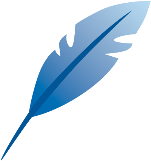 OHTBAUYERA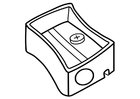 THRBNIEY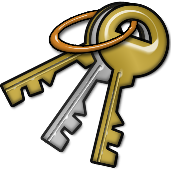 OERAKDBStrawsPliersTweezersToothpickMarshmallowsThreadSewing NeedleJujube candy5 cupsTimerWaterVaseSunflower seedsBowlScissorsSoil5 cupsTimerWaterVaseSunflower seedsBowlScissorsSoilInformation for parentsChildren should:Make predictions based on their knowledge of birds and the birds’ eating habitsCompare and contrast different types of beaks (1st class lever, 3rd class lever etc.)Experiment with different household items to simulate bird beaksCollect and record dataAnalyze results to explain their observationsParent can:Provide suggestions to replace items (tools and food items) that are inaccessibleAllow children to set up the experiments on their ownInformation for parentsChildren should:Make predictions based on their knowledge of birds and the birds’ eating habitsCompare and contrast different types of beaks (1st class lever, 3rd class lever etc.)Experiment with different household items to simulate bird beaksCollect and record dataAnalyze results to explain their observationsParent can:Provide suggestions to replace items (tools and food items) that are inaccessibleAllow children to set up the experiments on their ownInformation for parentsChildren should:Make predictions based on their knowledge of birds and the birds’ eating habitsCompare and contrast different types of beaks (1st class lever, 3rd class lever etc.)Experiment with different household items to simulate bird beaksCollect and record dataAnalyze results to explain their observationsParent can:Provide suggestions to replace items (tools and food items) that are inaccessibleAllow children to set up the experiments on their ownInformation aux parentsChildren should:Learn about the Canada Food GuideCreate a Poi and explore different movements with itParents could:Discuss the Canada Food Guide with their childrenjoin their children in learning some Poi techniquesInformation for parentsAsk your child to share their creation with you.Ask your child to describe their creative process (why they chose the patterns and colours used in the piece).For more ideas for art using painter’s tape,  please visit: https://www.youtube.com/watch?v=0GQ5TcboecIInformation for parentsPlease note the documentary may contain images and language of a sexual and/or violent nature. This activity teaches the importance of challenging gender stereotypes and being confident in our identity. Information for parentsThis activity is suitable for all ages. Some students may require support in reading the instructions and getting started.